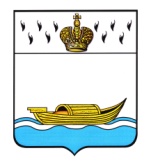           АДМИНИСТРАЦИЯ    Вышневолоцкого городского округа                                                          Распоряжениеот  01.12.2020                                                                                            № 1859-р                                               г. Вышний ВолочекОб утверждении перечня государственногоимущества Тверской области, предлагаемого кпередаче из государственной собственностиТверской области в собственность муниципальногообразования Вышневолоцкий городской округ Тверской области   	В соответствии с Уставом Вышневолоцкого городского округа  Тверской области, распоряжением Главы Вышневолоцкого городского округа от 31.12.2019 № 4-рг «О распределении обязанностей между Главой Вышневолоцкого городского округа, Первым заместителем Главы Администрации Вышневолоцкого городского округа, заместителями Главы Администрации Вышневолоцкого городского округа», на основании письма  Министерства образования Тверской области  от 11.11.2020 № 1-01-29/14774-05  в  рамках федерального проекта «Успех каждого ребенка» национального проекта «Образование»:     1. Утвердить перечень государственного имущества Тверской области, предлагаемого к передаче из государственной собственности Тверской области в собственность муниципального образования Вышневолоцкий городской округ Тверской области согласно приложения, в целях его последующего закрепления в установленном порядке за муниципальными образовательными бюджетными учреждениями.       2. Предложить Министерству имущественных и земельных отношений Тверской области рассмотреть вопрос о передаче имущества, указанного в пункте 1 настоящего распоряжения из государственной собственности Тверской области в собственность муниципального образования Вышневолоцкий городской округ Тверской области.     3. Контроль за выполнением настоящего распоряжения  оставляю за собой.     4. Настоящее распоряжение вступает в силу со дня его подписания. Заместитель Главы Администрации Вышневолоцкого городского округа                                                    С.П.Петров Приложение к распоряжению Администрации                                                                          Вышневолоцкого городского округа                                                                                                                                                          от 01. 12.2020 № 1859-рПЕРЕЧЕНЬгосударственного имущества Тверской области, предлагаемого к передаче из государственной собственности Тверской области в собственность муниципального образования Вышневолоцкий городской округ Тверской областиЗаместитель Главы Администрации Вышневолоцкого городского округа                                                     С.П.Петров№п/пНаименованиеЕдиница измеренияКол-воСтои-мость за единицу в рубляхОбщая стоимость в рублях1Мольбертшт.151310196502Подиум для натюрморташт.43500140003Набор гипсовых моделей геометрических фигуршт.1750075004Набор гипсовых моделей головшт.1560056005Набор гипсовых моделей головшт.1390039006Набор муляжей овощей, фруктов, грибовшт.1100010007Натюрмортный фондшт.1400040008Модель скелета человекашт.12000020000ИТОГО75650